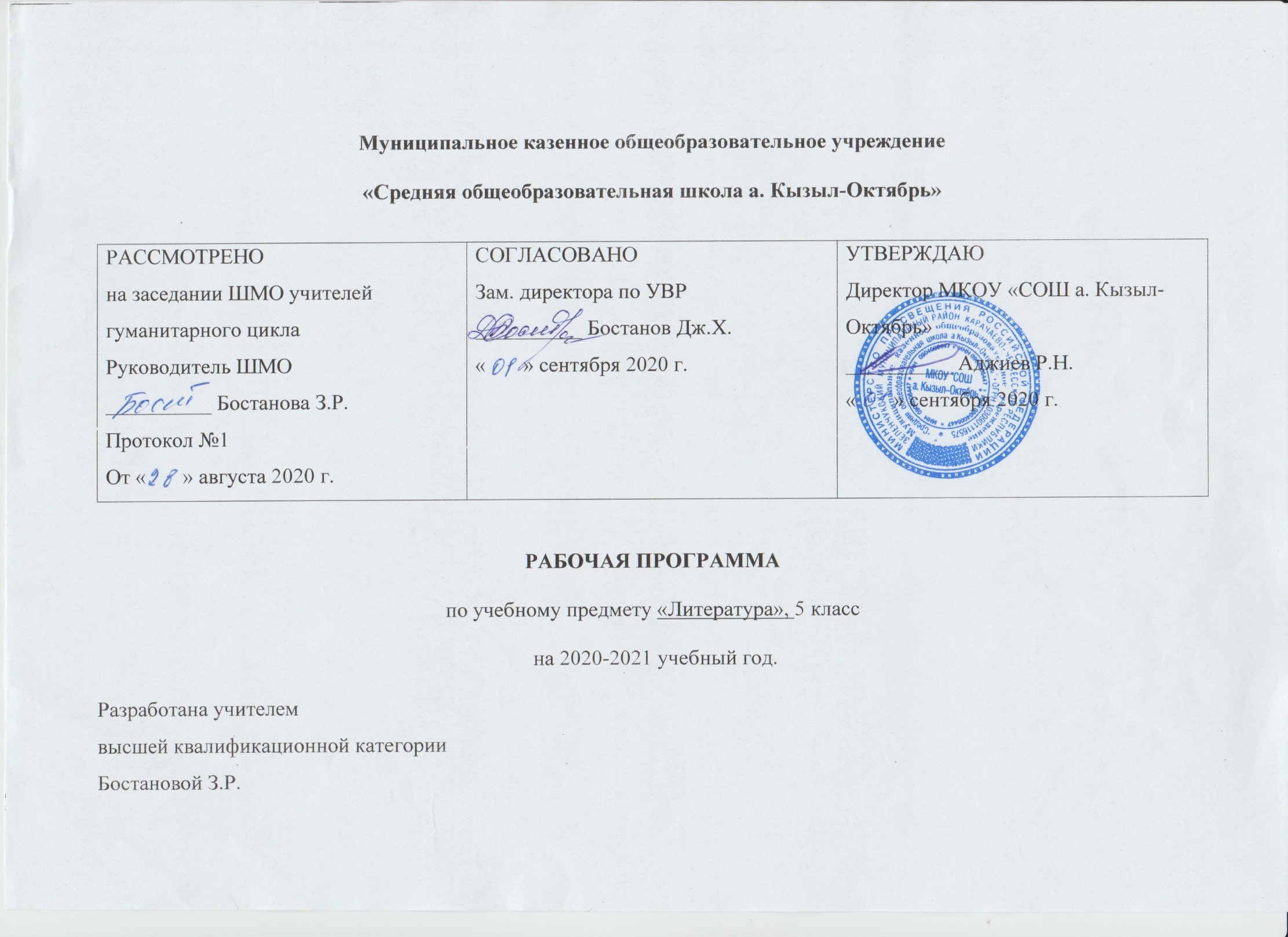 Аннотация к рабочей программе по литературе (ФГОС)Рабочая программа по литературе для 5-9 класса составлена на основе Фундаментального ядра содержания общего образования и Требований к результатам основного общего образования, представленных в Федеральном государственном образовательном стандарте общего образования второго поколения, а также в соответствии с рекомендациями Примерной программы (Примерные программы по учебным предметам. Основная школа. В 2-х частях, М.: «Просвещение», 2014 год); с авторской программой В.Я. Коровиной .- Москва «Просвещение» 2014   и учебника для учащихся 5-9 классов общеобразовательных учреждений с прил. на электрон. носителе. В 2-х частях / М: Просвещение, 2014.Программа детализирует и раскрывает содержание стандарта, определяет общую стратегию обучения, воспитания и развития, учащихся средствами учебного предмета в соответствии с целями изучения литературы, которые определены стандартомДанная программа представляет собой практический курс литературы для учащихся, получающих образование по УМК следующих авторов:В.Я.Коровина - Литература 5 класс под ред. В.Я.Коровиной, В.П.Журавлева, В.И.Коровина. - Москва «Просвещение» 2014В.Я.Коровина - Литература 6 класс под ред. В.П.Полухиной - Москва «Просвещение» 2014В.Я.Коровина - Литература 7 класс под ред. В.Я.Коровиной - Москва «Просвещение» 2014В.Я.Коровина -	Литература 8 класс под ред. В.Я.Коровиной, В.П.Журавлева, В.И.Коровина. - Москва «Просвещение» 2014В.Я.Коровина -	Литература 9 класс под ред. В.Я.Коровиной, И.С.Збарского, В.И.Коровина. - Москва «Просвещение» 2014Главными целями изучения предмета «Литература» являются:• формирование духовно развитой личности, обладающей гуманистическим мировоззрением,	национальным	самосознанием	и	общероссийским	гражданским сознанием, чувством патриотизма;• развитие интеллектуальных и творческих способностей учащихся, необходимых для успешной социализации и самореализации личности;• постижение учащимися вершинных произведений отечественной и мировой литературы, их чтение и анализ, основанный на понимании образной природы искусства слова, опирающийся на принципы единства художественной формы и содержания, связи искусства с жизнью, историзма;• поэтапное, последовательное формирование умений читать, комментировать, анализировать и интерпретировать художественный текст;• овладение возможными алгоритмами постижения смыслов, заложенных в художественном тексте (или любом другом речевом высказывании), и создание собственного текста, представление своих оценок и суждений по поводу прочитанного;• овладение важнейшими общеучебными умениями и универсальными учебными действиями     (формулировать     цели     деятельности,     планировать     ее,     осуществлятьбиблиографический поиск, находить и обрабатывать необходимую информацию из различных источников, включая Интернет и др.);• использование опыта общения с произведениями художественной литературы в повседневной жизни и учебной деятельности, речевом самосовершенствовании.Практические задачи литературы в школе – приобщение учащихся к искусству слова, богатству русской классической и зарубежной литературы. Основа литературного образования – чтение и изучение художественных произведений, знакомство с биографическими сведениями о мастерах слова и историко-культурными фактами, необходимыми для понимания включенных в программу произведений.Главная идея программы по литературе – изучение литературы от мифов к фольклору, от фольклора к древнерусской литературе, от неѐ к русской литературе XVIII, XIX, XX веков. В программе соблюдена системная направленность: в 5-6 классах это освоение	различных	жанров	фольклора,ск азок,	стихотворных	и	прозаических произведение писателей, знакомство с отдельными сведениями по истории создания произведений, отдельных фактов биографии писателя (вертикаль). Существует система ознакомления с литературой разных веков в каждом из классов (горизонталь).Ведущая проблема изучения литературы в 5 классе – внимание к книге.Курс литературы в 5-8 классах строится на основе сочетания концентрического, историко-хронологического и проблемно-тематического принципов, а в 9 классе предлагается изучение линейного курса на историко-литературной основе (древнерусская литература – литература XVIII в. – литература первой половины XIX в.).Рабочая программа рассчитана:- в 5 классе – 105 ч. (3 раза в неделю) - в 6 классе – 105 ч. (3 разав неделю) - в 7 классе – 70 ч. (2 раза в неделю) - в 8 классе – 70 ч. (2 разав неделю- в 9 классе – 105 ч. (3 раза в неделю)В Рабочей программе прописаны личностные, метапредметные, предметные результаты освоения литературы, содержание, тематическое планирование.1. Пояснительная записка.Программа детализирует и раскрывает содержание стандарта, определяет общую стратегию обучения, воспитания и развития учащихся средствами учебного предмета в соответствии с целями изучения литературы, которые определены стандартом.2. Общая характеристика учебного предмета   Цель изучения литературы в школе – приобщение учащихся к искусству слова, богатству русской классической и зарубежной литературы. Основа литературного образования – чтение и изучение художественных произведений, знакомство с биографическими сведениями о мастерах слова и историко-культурными фактами, необходимыми для понимания включенных в программу произведений.воспитание духовно-развитой личности, осознающей свою принадлежность к родной культуре, обладающей гуманистическим мировоззрением, общероссийским гражданским сознанием, чувством патриотизма; воспитание любви к русской литературе и культуре, уважения к литературам и культурам других народов; обогащение духовного мира школьников, их жизненного и эстетического опыта;развитие познавательных интересов, интеллектуальных и творческих способностей, устной и письменной речи учащихся; формирование читательской культуры, представления о специфике литературы в ряду других искусств, потребности в самостоятельном чтении художественной литературы, эстетического вкуса на основе освоения художественных текстов;освоение знаний о русской литературе, ее духовно-нравственном и эстетическом значении; о выдающихся произведениях русских писателей, их жизни и творчестве, об отдельных произведениях зарубежной классики;овладение умениями творческого чтения и анализа художественных произведений с привлечением необходимых сведений по теории и истории литературы; умением выявлять в них конкретно-историческое и общечеловеческое содержание, правильно пользоваться русским языком. Литература как искусство словесного образа — особый способ познания жизни, художественная модель мира, обладающая такими важными отличиями от собственно научной картины бытия, как высокая степень эмоционального воздействия, метафоричность, многозначность, ассоциативность, незавершённость, предполагающие активное сотворчество воспринимающего .Литература как один из ведущих гуманитарных учебных предметов в российской школе содействует формированию разносторонне развитой, гармоничной личности, воспитанию гражданина, патриота. Приобщение к гуманистическим ценностям культуры и развитие творческих способностей — необходимое условие становления человека, эмоционально богатого и интеллектуально развитого, способного конструктивно и вместе с тем критически относиться к себе и к окружающему миру.Общение школьника с произведениями искусства слова на уроках литературы необходимо не просто как факт знакомства с подлинными художественными ценностями, но и как необходимый опыт коммуникации, диалог с писателями (русскими и зарубежными, нашими современниками, представителями совсем другой эпохи). Это приобщение к общечеловеческим ценностям бытия, а также к духовному опыту русского народа, нашедшему отражение в фольклоре и русской классической литературе как художественном явлении, вписанном в истрию мировой литературы и обладающем несомненной самобытностью. Знакомство с произведениями словесного искусства народа нашей страны расширяет представление учащихся о богатстве и многообразии художественной культуры, духовного и нравственного потенциала многонациональной России.Художественная картина жизни, нарисованная в литературном произведении при помощи слов, языковых знаков, осваивается нами не только в чувственном восприятии (эмоционально), но и в интеллектуальном понимании (рационально). Литературу не случайно сопоставляют с философией, историей, психологией, называют «художественным исследованием», «человековедением», «учебником жизни». Содержание школьного литературного образования концентрично – оно включает два больших концентра (5-9 класс и 10-11 класс). Внутри первого концентра три возрастные группы: 5-6 класс, 7-8 класс и 9 класс.Первая группа активно воспринимает прочитанный текст, но недостаточно владеет собственно техникой чтения, именно поэтому на уроках с первой группой важно уделять внимание чтению вслух, развивать и укреплять стремление к чтению художественной литературы.Курс литературы строится с опорой на текстуальное изучение художественных произведение, решает задачи формирования читательских умений, развития культуры устной и письменной речи.Главная идея программы по литературе – изучение литературы от фольклора к древнерусской литературе, от неё к русской литературе XVIII, XIX, XX веков. В программе соблюдена системная направленность: в 5-6 классах это освоение различных жанров фольклора, сказок, стихотворных и прозаических произведение писателей, знакомство с отдельными сведениями по истории создания произведений, отдельных фактов биографии писателя (вертикаль). Существует система ознакомления с литературой разных веков в каждом из классов (горизонталь).Ведущая проблема изучения литературы в 5 классе – внимание к книге.Чтение произведение зарубежной литературы проводится в конце курса литературы за 5 класс.Одним из признаков правильного понимания текста является выразительность чтения учащимися. Именно формированию навыков выразительного чтения способствует изучение литературы в 5-6 классах.Ценностные ориентиры содержания учебного предмета:совершенствование духовно-нравственных качеств личности, воспитание чувства любви к многонациональному Отечеству, уважительного отношения к русской литературе, к культурам других народов;самоопределение и самопознание, ориентация в системе личностных смыслов на основе соотнесения своего «я» с художественным миром авторов и судьбами их героев.Формы организации образовательного процесса:осознанное, творческое чтение художественных произведений разных жанров;выразительное чтение художественного текста;различные виды пересказа (подробный, краткий, выборочный, с элементами комментария, с творческим заданием);ответы на вопросы, раскрывающие знание и понимание текста произведения;заучивание наизусть стихотворных и прозаических текстов;анализ и интерпретация произведения;составление планов и написание отзывов о произведениях;написание сочинений по литературным произведениям и на основе жизненных впечатлений;целенаправленный поиск информации на основе знания ее источников и умения работать с ними.3.Место предмета в учебном планеДанная программа рассчитана на 102 часа  (3 часа в неделю), 34  рабочие недели в соответствии с годовым учебным планом.4.  Личностные, метапредметные и предметные результатыосвоения учебного предмета литература  Личностные результаты:1)  воспитание российской гражданской идентичности: патриотизма, уважения к Отечеству, прошлое и настоящее многонационального народа России; осознание своей этнической принадлежности, знание истории, языка, культуры своего народа, своего края, основ культурного наследия народов России и человечества; усвоение гуманистических, демократических и традиционных ценностей многонационального российского общества; воспитание чувства ответственности и долга перед Родиной;2) формирование ответственного отношения к учению, готовности и способности обучающихся к саморазвитию и самообразованию на основе мотивации к обучению и познанию,  осознанному выбору и построению дальнейшей индивидуальной траектории образования на базе ориентировки в мире профессий и профессиональных предпочтений, с учётом устойчивых познавательных интересов, а также на основе формирования уважительного отношения к труду, развития опыта участия в социально значимом труде;3) формирование целостного мировоззрения, соответствующего современному уровню развития науки и общественной практики, учитывающего социальное, культурное, языковое, духовное многообразие современного мира;4) формирование осознанного, уважительного и доброжелательного отношения к другому человеку, его мнению, мировоззрению, культуре, языку, вере, гражданской позиции, к истории, культуре, религии, традициям, языкам, ценностям народов России и народов мира; готовности и способности вести диалог с другими людьми и достигать в нём взаимопонимания;5) освоение социальных норм, правил поведения, ролей и форм социальной жизни в группах и сообществах, включая взрослые и социальные сообщества; участие в школьном самоуправлении и общественной жизни в пределах возрастных компетенций с учётом региональных, этнокультурных, социальных и экономических особенностей;6) развитие морального сознания и компетентности в решении моральных проблем на основе личностного выбора, формирование нравственных чувств и нравственного поведения, осознанного и ответственного отношения к собственным поступкам;7) формирование коммуникативной компетентности в общении и  сотрудничестве со сверстниками, детьми старшего и младшего возраста, взрослыми в процессе образовательной, общественно полезной, учебно-исследовательской, творческой и других видов деятельности;8) формирование ценности  здорового и безопасного образа жизни; усвоение правил индивидуального и коллективного безопасного поведения в чрезвычайных ситуациях, угрожающих жизни и здоровью людей, правил поведения на транспорте и на дорогах;9) формирование основ экологической культуры соответствующей современному уровню экологического мышления, развитие опыта экологически ориентированной рефлексивно-оценочной и практической  деятельности в жизненных ситуациях;10) осознание значения семьи в жизни человека и общества, принятие ценности семейной жизни, уважительное и заботливое отношение к членам своей семьи;11) развитие эстетического сознания через освоение художественного наследия народов России и мира, творческой деятельности эстетического характера.Метапредметные результаты :1)  умение самостоятельно определять цели своего обучения, ставить и формулировать для себя новые задачи в учёбе и познавательной деятельности, развивать мотивы и интересы своей познавательной деятельности;2) умение самостоятельно планировать пути  достижения целей,  в том числе альтернативные,  осознанно выбирать  наиболее эффективные способы решения учебных и познавательных задач;3) умение соотносить свои действия с планируемыми результатами, осуществлять контроль своей деятельности в процессе достижения результата, определять способы действий в рамках предложенных условий и требований, корректировать свои действия в соответствии с изменяющейся ситуацией;4) умение оценивать правильность выполнения учебной задачи, собственные возможности её решения;5) владение основами самоконтроля, самооценки, принятия решений и осуществления осознанного выбора в учебной и познавательной деятельности;6) умение определять понятия, создавать обобщения, устанавливать аналогии, классифицировать, самостоятельно выбирать основания и критерии для классификации, устанавливать причинно-следственные связи, строить логическое рассуждение, умозаключение (индуктивное, дедуктивное и по аналогии) и делать выводы;7) умение создавать, применять и преобразовывать знаки и символы, модели и схемы для решения учебных и познавательных задач;8) смысловое чтение;9) умение организовывать учебное сотрудничество и совместную деятельность с учителем и сверстниками; работать индивидуально и в группе: находить общее решение и разрешать конфликты на основе согласования позиций и учёта интересов; формулировать, аргументировать и отстаивать своё мнение;10) умение осознанно использовать речевые средства в соответствии с задачей коммуникации для выражения своих чувств, мыслей и потребностей; планирования и регуляции своей деятельности; владение устной и письменной речью, монологической контекстной речью;11) формирование и развитие компетентности в области использования информационно-коммуникационных технологий (далее ИКТ– компетенции). Предметные результаты освоения  учебного предмета литература:понимание ключевых проблем изученных произведений русского фольклора и фольклора других народов, древнерусской литературы, литературы XVIII века, русских писателей XIX-XX веков, литературы народов России и зарубежной литературы;понимание связи литературных произведений с эпохой их написания, выявление заложенных в них вневременных, непреходящих нравственных ценностей и их современного звучания;умение анализировать литературное произведение: определять его принадлежность к одному из литературных родов и жанров; понимать и формулировать тему, идею, нравственный пафос литературного произведения; характеризовать его героев, сопоставлять героев одного или нескольких произведений;определение в произведении элементов сюжета, композиции, изобразительно-выразительных средств языка, понимание их роли в раскрытии идейно-художественного содержания произведения (элементы филологического анализа); владение элементарной литературоведческой терминологией при анализе литературного произведения;приобщение к духовно-нравственным ценностям русской литературы и культуры, сопоставление их с духовно-нравственными ценностями других народов;формулирование собственного отношения к произведениям литератур, их оценка;  Содержание учебного предметаВведение.Писатели о роли книги в жизни человека. Книга как духовное завещание одного поколения другому. Структурные элементы книги (обложка., титул, форзац, сноски, оглавление); создатели книги (автор, художник, редактор, корректор, наборщик). Учебник литературы и работа с ним.Устное народное творчество.Фольклор – коллективное устное народное творчество. Преображение действительности в духе народных идеалов. Вариативная природа фольклора. Исполнители фольклорных произведений. Коллективное индивидуальное в фольклоре. Малые жанры фольклора. Детский фольклор (колыбельные песни, частушки, приговорки, скороговорки, загадки)Теория литературы. Фольклор. Устное народное творчество.Русские народные сказки.Сказки как вид народной прозы. Сказки о животных, волшебные, бытовые. Нравоучительный и философский характер сказок.«Царевна-лягушка». Народная мораль в характере и поступках героев. Образ невесты-волшебницы. Иван-царевич – победитель житейских невзгод. Животные-помощники. Особая роль чудесных противников – Бабы-яги, Кощея Бессмертного. Поэтика волшебной сказки. Связь сказочных формул с древними мифами. Фантастика в волшебной сказке.«Иван - крестьянский сын и чудо-юдо». Волшебная богатырская сказка героического содержания. Тема мирного труда и защиты родной земли. Иван – крестьянский сын как выразитель основной мысли сказки. Нравственное превосходство главного героя.Теория литературы. Сказка. Виды сказок. Постоянные эпитеты. Гипербола. Сказочные формулы. Сравнение.Из древнерусской литературы.Начало письменности у восточных славян и возникновение древнерусской литературы. Культурные и литературные связи Руси с Византией. Древнехристианская книжность на Руси.«Повесть временных лет» как литературный памятник. «Подвиг отрока-киевлянина и хитрость воеводы Претича». Отзвуки фольклора в летописи. Герои старинных «Повестей…» и их подвиги во имя мира на родной земле.Теория литературы. Летопись.Из литературы XVIII века.Михаил Васильевич Ломоносов. Краткий рассказ о жизни писателя. ломоносов – ученый, поэт, художник, гражданин.«Случились вместе два астронома в пиру…» - научные истины в поэтической форме. Юмор стихотворения.Теория литературы. Роды литературы: эпос, лирика, драма. Жанры литературы.Из литературы XIX века.Русские басни.Жанр басни. Истоки басенного жанра (Эзоп, Лафонтен, русские баснописцы XVIII века).Иван Андреевич Крылов. Краткий рассказ о баснописце. «Ворона и Лисица», «Свинья под дубом». Осмеяние пороков – грубой силы, жадности, неблагодарности, хитрости. «Волк на псарне» - отражение исторических событий в басне; патриотическая позиция автора.Рассказ и мораль в басне. Аллегория. Выразительное чтение басен (инсценирование).Теория литературы. Басня, аллегория, понятие об эзоповом языке.Василий Андреевич Жуковский. Краткий рассказ о поэте.«Спящая царевна». Сходные и различные черты сказки Жуковского и народной сказки. Герои литературной сказки, особенности сюжета.«Кубок». Благородство и жестокость. Герои баллады.Теория литературы. Баллада (начальное представление).Александр Сергеевич Пушкин. Краткий рассказ о жизни поэта (детство, годы учения).Стихотворение «Няне» - поэтизация образа няни; мотивы одиночества и грусти, скрашиваемые любовью няни, её сказками и песнями.«У лукоморья дуб зеленый…». Пролог к поэме «Руслан и Людмила» - собирательная картина сюжетов, образов и событий народных сказок, мотивы и сюжеты пушкинского произведения.«Сказка о мертвой царевне и семи богатырях» - её истоки (сопоставление с русским народными сказками, сказкой Жуковского «Спящая царевна», со сказками братьев Гримм; «бродячие сюжеты»). Противостояние добрых и злых сил в сказке. Царица и царевна, мачеха и падчерица. Помощники царевны. Елисей и богатыри. Соколко. Сходство и различие литературной пушкинской сказки и сказки народной. Народная мораль, нравственность – красота внешняя и внутренняя, победа добра над злом, гармоничность положительных героев. Поэтичность, музыкальность пушкинской сказки.Теория литературы. Стихотворная и прозаическая речь. Рифма, ритм, строфа, способы рифмовки.Антоний Погорельский. Краткий рассказ о писателе.«Черная курица, или Подземные жители». Фантастическое и достоверно – реальное в сказке. Причудливый сюжет. Нравоучительное содержание. Михаил Юрьевич Лермонтов. Краткий рассказ о поэте.«Бородино» - отклик на 25-летнюю годовщину Бородинского сражения (1837). Историческая основа стихотворения. Воспроизведение исторического события устами рядового участника сражения. Мастерство Лермонтова в создании батальных сцен. Сочетание разговорных интонаций с патриотическим пафосом стихотворения.Теория литературы. Сравнение, гипербола, эпитет, метафора, звукопись, аллитерация.Николай Васильевич Гоголь. Краткий рассказ и писателе.«Заколдованное место» - повесть из книги «Вечера на хуторе близ Диканьки». Поэтизация народной жизни, народных преданий, сочетание светлого и мрачного, комического и лирического, реального и фантастического.Теория литературы. Фантастика. Юмор.Николай Алексеевич Некрасов. Краткий рассказ о поэте. «Мороз, Красный нос» (отрывок из поэмы «Есть женщины в русских селеньях…». Поэтический образ русской женщины.Стихотворение «Крестьянские дети». Картины вольной жизни крестьянских детей, их забавы, приобщение к труду взрослых. Мир детства – короткая пора в жизни крестьянина. Речевая характеристика персонажей.Теория литературы. Эпитет.Иван Сергеевич Тургенев. Краткий рассказ о писателе.«Муму» - повествование о жизни в эпоху крепостного права. духовные и нравственные качества Герасима: сила, достоинство, сострадание к окружающим, великодушие, трудолюбие. Немота главного героя – символ немого протеста крепостных.Теория литературы. Портрет, пейзаж. Литературный герой.Афанасий Афанасьевич Фет. Краткий рассказ о поэте. Стихотворения «Чудная картина», «Весенний дождь», «Задрожали листы, облетая…»» - радостная, яркая, полная движения картина весенней природы.Лев Николаевич Толстой. Краткий рассказ о писателе.«Кавказский пленник». Бессмысленность и жестокость национальной вражды. Жилин и Костылин – два разных характера, две разные судьбы. Жилин и Дина. Душевная близость людей из враждующих лагерей. Утверждение гуманистических идеалов.Теория литературы. Сравнение. Сюжет.Антон Павлович Чехов. Краткий рассказ о писателе. «Хирургия» - осмеяние глупости и невежества героев рассказа. Юмор ситуации. Речь персонажей как средство их характеристики.Теория литературы. Юмор.Поэты XIX века о Родине и родной природе.Ф.И. Тютчев «Зима недаром злится», «Весенние воды»; А.Н. Плещеев «Весна», И.С. Никитин «Утро»; Ф.И. Тютчев «Как весел грохот летних бурь…»;А.Н. Майков «Ласточки»;  И.С. Никитин «Зимняя ночь в деревне» (отрывок); И.З. Суриков «Зима»(отрывок). Выразительное чтение стихотворений.Теория литературы. Стихотворный ритм как средство передачи эмоционального состояния, настроения.Из литературы XX века.Иван Алексеевич Бунин. Краткий рассказ о писателе.«Косцы». Восприятие прекрасного. Эстетическое и этическое в рассказе. Кровное родство героев с бескрайними просторами русской земли, душевным складом песен и сказок. Рассказ «Косцы» как поэтическое воспоминание о Родине.Владимир Галактионович Короленко. Краткий рассказ о писателе.«В дурном обществе». Жизнь детей из благополучной и обездоленной семей. Их общение. Доброта и сострадание героев повести. Образ серого сонного города. Равнодушие окружающих людей к беднякам. Вася, Валек, Маруся, Тыбурций. Отец и сын. Размышления героев. Взаимопонимание – основа отношений в семье.Теория литературы. Портрет. Композиция литературного произведения.Сергей Александрович Есенин. Рассказ о поэте. Стихотворения «Я покинул родимый дом...», «Низкий дом с голубыми ставнями…» - поэтическое изображение родной природы, Родины. Своеобразие языка есенинской лирики.Павел Петрович Бажов. Краткий рассказ о писателе.«Медной горы Хозяйка». Реальность и фантастика. Честность, добросоветсность, трудолюбие и талант главного героя. Стремление к совершенному мастерству. Тайны мастерства. Своеобразие языка, интонации сказа.Теория литературы. Сказ как жанр литературы. Сказ и сказка (общее и различное).Константин Георгиевич Паустовский. Краткий рассказ о писателе.«Теплый хлеб», «Заячьи лапы». Доброта и сострадание, реальное и фантастическое в сказках Паустовского.Самуил Яковлевич Маршак. Краткий рассказ о писателе.«Двенадцать месяцев» - пьеса-сказка. Положительные и отрицательные герои. Победа добра над злом – традиция русских народных сказок. художественные особенности пьесы-сказки.Теория литературы. Драма как род литературы. Пьеса-сказка.Андрей Платонович Платонов. Краткий рассказ о писателе.«Никита». Быль и фантастика. Главный герой рассказа, единство героя с природой, одухотворение природы в его воображении – жизнь как борьба добра и зла, смена радости и грусти, страдания и счастья. Оптимистическое восприятие окружающего мира.Теория литературы. Фантастика в литературном произведении.Виктор Петрович Астафьев. Краткий рассказ о писателе.«Васюткино озеро». Бесстрашие, терпение, любовь к природе и ее понимание, находчивость в экстремальных обстоятельствах. Поведение героя в лесу. основные черты характера героя. «Открытие» Васюткой нового озера. Становление характера юного героя через испытания, преодоление сложных жизненных ситуаций.Теория литературы. Автобиографичность литературного произведения.Поэты о Великой Отечественной войне (1941 - 1945гг.) Патриотические подвиги в годы Великой Отечественной войны. К.М. Симонов «Майор привез мальчишку на лафете»; А.Т. Твардовский Рассказ танкиста». Война и дети – трагическая и героическая тема произведений о Великой Отечественной войне. Писатели и поэты ХХ века о Родине, родной природе и о себе.И. Бунин «Помню - долгий зимний вечер…»; А. Прокофьев «Аленушка»; Д.Кедрин «Аленушка»; Н. Рубцов «Родная деревня»; Дон-Аминадо «Города и годы». Конкретные пейзажные зарисовки о обобщенный образ России.Саша Черный. «Кавказский пленник», «Игорь-Робинзон». Образы и сюжеты литературной классики как темы произведений для детей.Теория литературы. Юмор.Юлий Черсанович Ким. Краткий рассказ о писателе.«Рыба – кит». Стихотворение-шутка.Теория литературы. Стихотворения-песни. Песни-шутки. Песни-фантазии.Из зарубежной литературы.Роберт Льюис Стивенсон. Краткий рассказ о писателе.«Вересковый мед». Подвиг героя во имя сохранения традиций предков.Теория литературы. Баллада.Даниэль Дефо. Краткий рассказ о писателе.«Робинзон Крузо»(отрывок). Жизнь и необычайные приключения Робинзона Крузо, характер героя. Гимн неисчерпаемым возможностям человека.Ханс Кристиан Андерсен. Краткий рассказ о писателе.«Снежная королева». Символический смысл фантастических образов и художественных деталей в сказке. Кай и Герда. Помощники Герды. Марк Твен. Краткий рассказ о писателе.«Приключения Тома Сойера» (отрывок). Том и Гек. Дружба мальчиков. Игры, забавы, находчивость, предприимчивость. Черты характера Тома, раскрывающиеся в отношениях с друзьями. Том и Беки, их дружба. Внутренний мир героев М. Твена.Джек Лондон. Краткий рассказ о писателе.«Сказание о Кише» - сказание о взрослении подростка, вынужденного добывать пищу, заботиться о старших. Уважение взрослых. Характер мальчика – смелость, мужество, изобретательность, смекалка, чувство собственного достоинства – опора в трудных жизненных обстоятельствах. Мастерство писателя в поэтическом изображении жизни северного народа.                                                          Календарно-тематическое планирование№п\пРаздел.Тема урокаКол-вочасовСодержание урокаХарактеристика основных видов деятельности ученикаФормы контроля (контроль усвоения)Примерное домашнее заданиеДата проведенияДата проведенияВведение (1ч.)Введение (1ч.)Введение (1ч.)Введение (1ч.)Введение (1ч.)Введение (1ч.)Введение (1ч.)Введение (1ч.)1Книга в жизни человека.1ИКТПисатели о роли книги. Книга как духовное завещание одного поколения другому. Структурные элементы книги. Создатели книги.Беседа-дискуссия о роли книги в соврем. жизни. Выразит.чт.статьи учебника. Викторина.Объяснить значение слов А.С. Пушкина «Чтение – вот лучшее учение». Составить план статьи учебникаПодготовить пересказ учебной статьи по плану. Завести читательский дневничок.03.09.2003.09.20Устное народное творчество (10 ч.)Устное народное творчество (10 ч.)Устное народное творчество (10 ч.)Устное народное творчество (10 ч.)Устное народное творчество (10 ч.)Устное народное творчество (10 ч.)Устное народное творчество (10 ч.)Устное народное творчество (10 ч.)Устное народное творчество (10 ч.)2Фольклор – коллективное устное народное творчество.1Развитие представлений о фольклоре: преображение действительности в духе народных идеалов, вариативная природа фольклора, сочетание коллективного и индивидуального. Исполнители фольклора.Прослушивание и обсуждение фольклорных произведений. Беседа о роли ф. в жизни предков. Исследовательская работа по сопоставлению вариантов фольклорных произв.Ответить на вопрос:-почему у каждого народа свой фольклор?Сопоставление вариантов разл. фолькл.произв.04.09.2004.09.203Малые жанры фольклора.1Детский фольклор: колыбельные, пестушки, потешки, скороговорки…Актуализация знаний о малых жанрах ф. Объяснение происхождения и форм бытования фольклорной и литературной ветвей словесного искусства.Сочинить загадку (скороговорку, считалку) \ составить брошюру «Малые жанры ф.»07.09.2007.09.204 Русские народные сказки. «Царевна-лягушка»  как волшебная  сказка.1ИКТСказка как вид народной прозы. Виды сказок: волшебные, бытовые, о животных.Чтение статьи уч., выделение в ней жанровых особенностей сказок. Толкование структурных элементов сказок. Восприятие и выраз.чт.сказок. Выражение личного отношения к прочитанному.Сказывание волшебной сказки;Выразительное чтение, пересказ сказки;составить план характеристики главных героев Сказку до конца, составить её план/худож пересказ эпизодов10.09.2010.09.205«Царевна-лягушка»: Василиса Премудрая и Иван-царевич.1Образ невесты-волшебницы. Воплощение в образе Василисы лучших человеч.качеств. Иван как победитель житейских невзгод. Животные-помощники. Воплощение светлых и тёмных сил в образах БЯ и КБ. Народная мораль.Различные виды пересказов, чт. по ролям. Хар-ка героев сказки.Составление плана хар-ки  героя и рассказ по нему.Устные рассказы о Василисе/Иване, собств. иллюстр.; выписать примеры повторов, эпитетов…11.09.2011.09.206«Царевна-лягушка»: поэтика волшебной сказки.1Народная мудрость: добро побеждает зло. Связь с мифами. Изобразительный хар-р формул волш.ск. Вариативность ск.Защита и рецензирование дом.работ. Выявление худ приёмов и фантаст.элементов и определение их роли в сказке. Сопоставление вариантов сказок.Читать «Иван – кр.сын и Чудо-юдо»14.09.2014.09.207 «Иван — крестьянский сын и чудо-юдо» — волшебная богатырская сказка героического содержания.1Черты волшебной, богатырской и героической сказки в повествовании об Иване. Тема мирного труда и защиты земли. Особенности сюжета.Пересказ 1 части. Выразит.чт. по ролям. Выделение этапов сюжета. Диалог коллективный. Рассказ, беседа, художественный пересказ, выставка книг, иллюстрацийВыборочный пересказ.17.09.2017.09.208«Иван — крестьянский сын и чудо-юдо»: система образов сказки1Главные и второстеп. герои. Иван как выразитель основной мысли сказки, его нравств. превосходство.Беседа о гл.и второстеп. героях. Пересказ. Составление плана  хар-ки гл.героя и рассказ по нему.Письм. хар-ка гл.героя.18.09.2018.09.209Сказки о животных. «Журавль и цапля».1Особенности сказок о животных. Герои-животные. Народное представление о справедливости.Чтение по ролям и пересказ от лица героя. Описание иллюстраций.Рассказ, беседа, художественный пересказ, выставка книг, иллюстрацийМои любимые сказки о жив.21.09.2021.09.2010Бытовые сказки. «Солдатская шинель».1Особенности бытовых сказок и их отличие от волшебных. Народ.представления о добре и зле. Сказители. Собиратели сказок.Различение видов сказок. Выразит.чт по ролям, пересказ от лица героя.Определить вид сказок из практикума, обосновать мнение.24.09.2024.09.2011РР Итоговый урок по теме «Русские народные сказки»1ИКТПодготовка к дом.письм. ответу на проблемный вопрос. ВикторинаЗащита проектов. Ответы на вопросы викторины. Составление плана развёрнутого ответа. Письм. развёрнутый ответ на проблемный вопрос25.09.2025.09.20Из древнерусской литературы (2ч)Из древнерусской литературы (2ч)Из древнерусской литературы (2ч)Из древнерусской литературы (2ч)Из древнерусской литературы (2ч)Из древнерусской литературы (2ч)Из древнерусской литературы (2ч)Из древнерусской литературы (2ч)12«Повесть временных лет» как литературный памятник.Начало письменности у вост.славян и возникновение др\русск.лит-ры. Культурные и лит.связи с Византией. Древехрист. Книжность. Понятие о летописи.Изучение статьи уч. Составление плана ст. Выразит.чт. фрагмента.Определение гл.мысли фрагмента.Сопоставление с иллюстрациейПрочитать «Подвиг…» и подготовить его краткий пересказ28.09.2028.09.20 13«Подвиг отрока киевлянина  и хитрость воеводы Претича»1ИКТОтзвуки фольклора в летописи. Герои сказания и их подвиги во имя мира. Нравств. основа подвигов героев.Чтение и перескза сказания. Кчастие в коллективном диалоге.Чтение по ролям. Составление цитатного планаСоч. по картине А.Иванова01.10.2001.10.20Из литературы XVIII века (2ч)Из литературы XVIII века (2ч)Из литературы XVIII века (2ч)Из литературы XVIII века (2ч)Из литературы XVIII века (2ч)Из литературы XVIII века (2ч)Из литературы XVIII века (2ч)Из литературы XVIII века (2ч)14ВН.ЧТ. М.В.Ломоносов – учёный, поэт, художник, гражданин.1Слово о ЛомоносовеЧт.статей уч. Устные р-зы о Ломоносове. Пересказ фрагментов. Обсуждение иллюстративного материала.Составить план р-за о сМ.В.Ломоносове.02.10.2002.10.2015М.В. Ломоносов. «Случились вместе два астронома в пиру…»1ИКТИзложение научных истин в поэтической форме. Понятие о юморе. Юмор стих-я и его нравоуч. хар-р. Понятие о родах лит. Жанры лит.Восприятие и выразит.чт. стих. Поиск незнакомых слов и определение их знач. Поиск юмористич. элементов.Рассказ, работа с текстом, беседа.Стихотворение  выразительно читать.Инд. задание:-подготовить сообщение о баснописцах (Эзопе, Лафонтене и др.)05.10.2005.10.20Из литературы XIX века (40 ч)Из литературы XIX века (40 ч)Из литературы XIX века (40 ч)Из литературы XIX века (40 ч)Из литературы XIX века (40 ч)Из литературы XIX века (40 ч)Из литературы XIX века (40 ч)Из литературы XIX века (40 ч)16ВН.ЧТ. Жанр басни в мировой литературе.1ИКТБасня как жанр. Истоки басенного жанра.Поиск сведений о баснописцах с использованиес справочной лит. И ресурсов Интернета. Выразит. чт.басен. Сопоставл.фрагментов басен с иллюстр.Инсценирование басни, создание иллюстраций к басням с цитатами-комментариямиВспомнить басни Крылова.08.10.2008.10.2017И.А.Крылов. «Ворона и Лисица», «Свинья под Дубом»1Слово о баснописце. Развитие представлений о жанре басни. Осмеяние челов.пороков. Образы животных.Поучит.хар-р басен.Восприятие и выраз.чт.басен, рецензирование выраз.чт. Чт.статьи, комментирование эпиграфа. Составление характеристик героев басен.Инсценированное чтениеНаизусть по выбору, зад.209.10.2009.10.2018И.А.Крылов. «Волк на псарне»1Аллегорическое отражение историч.событий. Басня о войне 1812 года. Патриотич. позиция автора. Эзопов язык. Аллегория, мораль.Восприятие и выразит.чт (наизусть).Сопоставление хар-к героев. Анализ различных форм выражения авт.позиции. Работа со словарём ЛВТОтветить на вопрос: «Почему И.А.Крылов подарил басню Кутузову?»Чтение по ролямВыучить  басню наизусть, подготовиться к конкурсу.Прочитать др. басни12.10.2012.10.2019Внеклассное чтение.Басенный мир И.А.Крылова1ИКТОбобщение изученного. Конкурс инсценированной басни. Литерат.викторинаЗнать основные мотивы И.А.КрыловаЧтение по ролям; инсценирование басен «Спящая царевна» читать.15.10.2015.10.2020В.А.Жуковский.  «Кубок»1ИКТБлагородство и жестокость. Герои баллады. Понятие о балладе.Работа со словарём ЛВТ. Составление цитатного плана баллады. Обсуждение статьи уч. Выявление осн.черт баллады.Чтение по ролямПисьм. план хар-ки пажа-царя\устный рассказ огерое.16.10.2016.10.2021В.А.Жуковский. Сказка «Спящая царевна»1Слово о поэте. Особенности сюжета сказки. Сходство и различие сюжета и героев сказки Ж и народной сказки.Составление плана статьи. Восприятие и выразит.чт. сказки. Выделение этапов развития сюжета. Составление хар-к героев и их нравств. оценка.Составление таблицы «Сходство и различие  русской народной сказки  и литературной»Выразительное чтение сказки, отрывок наизусть.С.79-80, вопр.1-5 19.10.20 19.10.2022А. С. Пушкин.   «Няне»1ИКТПоэтизация образа Арины Родионовны. Мотивы одиночества и грусти. Понятие о лирич.послании.Поиск сведений о поэте. Восприятие и выразит.чт. Словесное рисование портрета няни. Выявление в стих. Черт лирич. посланияРабота с книгой, тренинг, просмотр видеофильмовСтих.наизусть22.10.2022.10.2023А.С.Пушкин. «У лукоморья дуб зелёный…»1Пролог к поэме «Руслан и Людмила» как собирательная картина народных сказок. Пролог как элемент композии. Мотивы и сюжеты произведения.Обсуждение понятия пролог. Устне иллюстрирование пролога.Работа над терминами “ритм”, “стихотворная и прозаическая речь”.С.90-91 наизусть;читать «Сказку  о мертвой царевне…»23.10.2023.10.2024А.С. Пушкин. «Сказка о мёртвой царевне и о семи богатырях»: события и герои.1События сказки. Главные и второстеп. герои. Фольклорная основа сказки. Иллюстраторы.Выделение событийной основы сказки. Составление устных хар-к героев. Обсуждение произведений книжной графики. Сопоставит.ан-з литер. и народной мк.Составление сравнительной характеристики мачехи и падчерицы, царицы-матери. Выборочный пересказ эпизодов«Будьте внимательны к слову»: задание в уч.26.10.2026.10.2025РР А.С.Пушкин. «Сказка о мёртвой царевне и о семи богатырях»:сравнительная характеристика героев.1Система образов сказки. Противостояние добрых и злых сил. Общность и различия гл.героев.Сравнит. характеристика персонажей, выразительное чт сказки. Составление таблицы «Система образов ск.»Ответ на вопрос: почему пушкинская сказка – «прямая наследница народной?» Чтение (по ролям, сравнительная характеристика героевПисьм. сравнит. хар-ка 2 героев. Сопост. с нем.ск., франц. Нар.ск., ск. Гримм; ск. Жуковского.29.10.3029.10.3026А.С.Пушкин. «Сказка о мёртвой царевне и о семи богатырях»: истоки сюжета, поэтика сказки1Истоки рождения сказки. Сходство и различие литер.и народной ск. Народная мораль и нравств. в сказке Пушкина. Стихотворная и прозаическая речь. Рифма, ритм.Сопоставит.анализ лит.и народных сказок. Составление таблицы. Обсуждение народных представлений о морали и нравственности. Изучение статей учебника. Поиск цитатных примеров, иллюстрирующих понятия «стихи». «проза»…Найти различные виды рифмовок в стих., прочитанных сам-но.30.10.2030.10.2027РР А.С.Пушкин. «Сказка о мёртвой царевне и о семи богатырях»1Поэтичность и музыкальность пушкинской сказки. Подготовка к дом.письм. ответу на 1 из проблемных вопросов.Анализ статьи уч. Ответы нва вопросы с исп.цитирования. Подготовка к письм. ответам на проблемные вопросы.Ответить на вопрос:   чем стихотворная речь  отличается от прозаическойПисьм. ответ на один из проблемных вопросов.09.11.2009.11.2028Урок текущего контроля. Контрольная работа по творчеству И.А.Крылова, В.А.Жуковского, А.С.Пушкина.1Работа по творчеству И.А.Крылова, В.А.Жуковского, А.С.ПушкинаТестирование, ответ на вопрос по теории литер., сочинение по картине, отзыв на самостоятельно прочитанное произв.2-3 сказки Пушкина самостоятельно прочитать, подготовиться к конкурсу на лучшее выраз.чт.12.11.20.12.11.20.29ВН.Чт. А.С.Пушкин. Сказки.Худож.мир пушкинских сказок, их поэтичность и высокая нравственность.Выразит.чт.фрагментов сказок.Инсценирование фрагментов. Составление вопросов к сказкам. Викторины«Чёрная курица..» читать.13.11.2013.11.2030 Антоний Погорельский. «Черная курица, или Подземные жители» как литературная сказка.1ИКТСлово о писателе и прототипе гл.героя сказки. Сказочно-условное, фантастическое и достоверное в ск. Понятие о литер.сказке.Восприятие выразит.чт. и пересказ фрагментов. Выделение этапов развития сюжета. Выявление характерных признаков лит.сказки.Пересказ фрагментов и комментированное чтениеТворч. пересказ отрывков от лица героев, вопросы в уч.16.11.2016.11.2031Антоний Погорельский. «Черная курица, или Подземные жители» как нравоучительное произведение.1ИКТНравоучит.содержание и причудливый сюжет сказки. Иллюстраторы ск.Пересказ эпизодов от лица героев. Словесное рисование эпизодов.Комментированное чтение, беседаПисьм. отзыв о литер.сказке; прочитать сказки Гаршина, Пантелеева, Ершова.19.11.2019.11.2032М.Ю. Лермонтов. Стихотворение «Бородино» как отклик на 25-летнюю годовщину Бородинского сражения1ИКТСлово о поэте. Историч.основа стих. Воспроизведение историч.события устами рядового участника сражения. Мастерство поэта.Комментирование историко-культурных реалий статьи уч. Восприятие стих. Поиск незнакомых слов и определение их знач. Хар-ка и нравств. оценка героев стих. Устное иллюстрирование.Выразительное чтение; самостоятельная  работа с текстом;  аргументированные ответы на вопросыУстный рассказ о старом солдате, иллюстр.20.11.2020.11.2033М.Ю. Лермонтов. «Бородино»: проблематика и поэтика.1ИКТСкорбь о погибших защитниках Отечества и патриотич.пафос. Сочетание разговорных и торжеств. Интонаций. Из-выраз. средства языкаПрезентация и защита собств. иллюстраций. Выявление роли лексики, синтаксиса, поэтич.интонаций. Поиск цитатных примеров, иллюст. Понятия сравнение, гипербола, эпитет, метафора, звукопись.Устное словесное рисование, комментирование художественного текстаВыучить наизусть23.11.2023.11.2034ВН.ЧТ. М.Ю.Лермонтов. «Ашик-Кериб» как литературная сказка.1Добро и зло в сказке. Мотивы любви и коварства. Близость сказки к восточному фольклору.Чтение по ролям. Различные виды пересказов.«Заколдованное место» прочитать26.11.20.26.11.20.35Н.В. Гоголь. «Вечера на хуторе близ Диканьки»: «Заколдованное место»2ИКТСлово о писателе. Первый сборник повестей. Поэтизация народной жизни, сочетание светлого, мрачного, комического и лирического. Фольклорные традиции.Выразит.чт, пересказ и анализ фрагментов. Обсуждене иллюстрации «Дед в лесу».Составление вопросов  к учебной статье.Составление таблицы «Язык повести», план повестиПересказ, близкий к тексту27.11.2030.11.2027.11.2030.11.2036Н.В.Гоголь. «Заколдованное место»: реальность и фантастика в повести.1Развитие представлений о фантастике. Сказочный характер фантастики в повести. Юмор в повести.Выразит.чт., пересказ. Определение границ и выявление сюжета эпизодов. Хар-ка речи героев. Нравств.оценка героев. Сопоставление событий и героев повести и нар.сказок.Составление таблицы «Способы достижения юмористического эффекта в повести» Прочитать другие повести из сборника «Вечера на хуторе близ Диканьки»03.12.2003.12.2037ВН.ЧТ. Н.В.Гоголь. «Вечера на хуторе близ Диканьки»: «Майская ночь, или Утопленница», «Ночь перед Рождеством», «Страшная месть».1Поэтизация картин народной жизни. Герои повестей. Фольклорные мотивы. Изображение конфликта тёмных и светлых сил. Язык повестей.Краткий пересказ сюжетоа повестей. Анализ конфликта тёмных и светлых сил. Выразит.чт эпизодов.Устное иллюстрирование.Письм. ответ на проблемный вопрос\ отрывок наизусть.04.12.2004.12.2038Н. А. Некрасов. «Есть женщины в русских селеньях...» — отрывок из поэмы «Мороз, Красный нос».1Поэтический образ русской женщины. Тяготы и невзгоды в её жизни и их преодоление. Стойкость характера. Эпитет.Восприятие и выразит.чт. Поиск незнакомых слов. Устное иллюстрирование. Работа со словарём ЛВТ.  Владеть навыком письменного развернутого ответа на проблемныйвопросОтрывок наизусть.07.12.2007.12.2039Мир детства в стихотворении Н.А.Некрасова «Крестьянские дети».1Мир детства – короткая пора. Картины вольной жизни крестьянских детей, их забавы. Приобщение к труду взрослых.Обсуждение картин худ., изображающих кр.детей. Чтение и обсуждение стихотворения.Чтение по ролямПочему автора называет кр.детей – «счастливый народ»?10.12.2010.12.2040Н.А.Некрасов «Крестьянские дети». Язык стихотворения.1Речевые характеристики персонажей. Анализ языка стих. Авторская речь.Выразит.чт. по ролям. Комментирование лексики, определение её стилистич.окраски. Анализ различных форм выражения авт.позиции. обсуждение иллюстрпций.Читать «Муму», до слов «и переваливалась с ноги на ногу…»11.12.2011.12.2041И.С. Тургенев. «Муму» как повесть о крепостном праве.1ИКТСлово о писателе. Быт и нравы крепостной России. Реальная основа повести. Жизнь в доме барыни. Облик барыни и  её челяди.Чтение по ролям фрагментов. Участие в коллективном диалоге. Различные виды пересказов.Составление цитатного плана рассказа. Выборочный пересказ эпизодов рассказа. Ответить на вопрос: как Тургенев изображает нравы барской усадьбы?Выборочный пересказ «История Герасима»/ «История Муму». Дочитать повесть.14.12.2014.12.2042И.С. Тургенев. «Муму» как  протест против рабства.1Духовные и нравственные качества Герасима. Облик Муму. Смысл названия. Немота гл.героя как символ немого протеста крепостного против рабства.Инсценирование фрагментов. Пересказы историй героев повести. Составление плана цитатного.Составить план хар-ки гл.героя и устный р-з по нему.17.12.2017.12.2043И.С.Тургенев. «Муму»: система образов.1ИКТЛитературный герой. Сопоставление Герасима, барыни и барской челяди.Р-зы о гл.герое. Обсуждение плана его хар-ки. Составление планов сравнит.хар-ки по группам. (заполнение таблицы)Пересказ эпизода  «Муму в доме барыни». Чтение диалоговПисьменные сравнит.характеристики Татьяны, Капитона, барыни (по выбору).18.12.2018.12.2044РР И.С.Тургенев – мастер портрета и пейзажа.1Развитие представлений о портрете и пейзаже. Анализ фрагментов повести. Подготовка к письм.ответу на проблемный вопрос.Работа с понятиями портрет, пейзаж, литературный герой. Определение роли портрета, пейзажа, составление планов ответов на пробл.вопросы.Письм. ответ на проблемный вопрос.21.12.2021.12.2045А. А. Фет. Лирика.1ИКТСлово о поэте. Картины природы в стихах поэта. Краски, звуки, запахи как воплощение красоты жизни.Восприятие и выразит.чт. стихотв. Ответы на вопросы с исп. цитирования.Выразительное чтениеПо выбору - наизусть;С.244, 246 – выр. чит.;24.12.2024.12.2046Л.Н.Толстой.. «Кавказский пленник»: русский офицер в плену у горцев.1ИКТСлово о писателе. Историческая основа и сюжет рассказа. Основные эпизоды. Бессмысленность и жестокость нац.вражды. Русский офицер Жилин. Жилин и Дина.Сообщения об участии Толстого в Кавказской войне. Выпазит.чт р-за пор олям, пересказ. Прослушивание в аудиозаписи. Участие в коллективном диалоге.Определить события, позволяющие сопоставить и оценить поведение Жилина и Костылина  в минуты опасностиДочитать рассказ до конца, устные р-зы о Жилине, Костылине.25.12.2025.12.2047Л.Н.Толстой. «Кавказский пленник»: Жилин и Костылин.1ИКТСмысл заглавия  рассказа. Два характера – две судьбы. Поучительный характер рассказа. Утверждение гуманистич. Идеалов. Развитие представлений об идее, сюжете. Сопоставление персонажей р-за и составление плана сравнит. хар-ки. Работа со словарём ЛВТ.Озаглавить эпизоды, в которых ярче всего проявилось различие характеров Жилина и Костылина. Письм. сравнит. хар-ка по плану.28.12.2028.12.2048РР Л.Н.Толстой. «Кавказский пленник»Защита проекта. Подготовка к письменному ответу на проблемный вопрос.Защита уч.проекта «Жилин и Костылин:два характера-две судьбы». Составление планов ответов на вопросы и подбор цитат для подтверждения своих суждений.Подготовка к к/р по творчеству М.Ю.Лермонтова,Н.В.Гоголя,Н,А.Некрасова,И.С.Тургенева,Л.Н.Толстого11.01.2111.01.2149-50Контрольная работа по творчеству М.Ю.Лермонтова,Н.В.Гоголя,Н,А.Некрасова,И.С.Тургенева,Л.Н.Толстого2Создание письм. высказываний различных жанров: описание, сочинение по картине, хар-ка героев, сопоставит. хар-ка, выполнение тестов.«Хирургия» прочитать.14.01.2115.01.2114.01.2115.01.2151А.П.Чехов. «Хирургия» как юмористическмй рассказ.1ИКТСлово о писателе. Осмеяние глупости и невежества героев рассказа. Юмор ситуации. Понятие о речевой хар-ке персонажей. Речь персонажей как средство хар-ки и способ создания комической ситуации.Сообщение о псевдонимах Чехова и их происхождении. Выразит.чт.р-за по ролям. Поиск незнакомых слов. Работа со словарём ЛВТ. Поиск цитатных примеров. Обсуждение статьи уч.Чтение по ролямИнсценированное чтение; подбор цитат по темам, иллюстр. И цитаты к ним.18.01.2118.01.2152РР А.П.Чехов. «Хирургия»1Составление киносценария по рассказу.Составление цитатного плана р-за. Подбор цитат Составление таблицы, включающей в себя ключевые элементы киносценария. Словесное описание кадров киносценария.Завершение работы по составлению киносценария; «Пересолил», «Письмо к учёному соседу», «Каникулярные работы институтки Наденьки»21.01.2121.01.2153ВН.ЧТ. А.П.Чехов. Рассказы.1Ранние юмористические рассказы Антоши Чехонте. Юмор в рассказах Чехова.Восприятие и выразит.чт, по ролям, обсуждение рассказов. Обсуждение книжной графики. Инсценирование и рецензирование инсценировок.Над чем мы смеёмся, читая ранние рассказы Чехова?22.01.2122.01.21Русские поэты XIX века о родине и родной природе (обзор)Русские поэты XIX века о родине и родной природе (обзор)Русские поэты XIX века о родине и родной природе (обзор)Русские поэты XIX века о родине и родной природе (обзор)Русские поэты XIX века о родине и родной природе (обзор)Русские поэты XIX века о родине и родной природе (обзор)Русские поэты XIX века о родине и родной природе (обзор)Русские поэты XIX века о родине и родной природе (обзор)54Ф,И.Тютчев. «Зима недаром злится…», «Весенние воды», «Как весел грохот летних бурь..», «Есть в осени первоначальной…»1ИКТОбраз Родины в пейзажной лирике поэта. Поэтические образы, настроения и картины в стихах о природе.Знать, уметь и владеть навыками анализа поэтического произведения (уметь определять тему, идею, значение заголовка, находить средства художественной выразительности, понимать их роль в стихотворении, особенность звукового оформления, рифму, определять настроение, которым проникнуто стихотворение).Выразительное чтение; анализ  стихотворенийНаизусть по выбору25.01.2125.01.2155А.Н.Майков «Ласточки»; И.С.Никитин. «Утро», «Зимняя ночь в деревне»; И.З.Суриков. «Зима»; А.Н.Плещеев. «Весна».1Урок-концерт. Обсуждение стихотворений.Выразит.чт. наизусть. Определение общего и индивид., неповторимого в лит.образе Родины в творчестве поэтов. Подбор  цитатных подписей к репродукциям. Сопоставит. анализ.Подготовка к уроку вн.чт., проекту.28.01.2128.01.2156РР Русские поэты XIX века о родине, родной природе и о себе.1Конкурс на лучшее чт.стих. Защита колективных проектов и иллюстраций. Подготовка к письм.ответу на проблемный вопрос.Выразит.чт. стихотвор. , устное рецензирование выразит.чт. однокл. Аргументация своего мнения с помощью цитат.Письменный анализ стих. закончить. «Косцы» прочитать.29.01.2129.01.21Из литературы XX века (29 ч)Из литературы XX века (29 ч)Из литературы XX века (29 ч)Из литературы XX века (29 ч)Из литературы XX века (29 ч)Из литературы XX века (29 ч)Из литературы XX века (29 ч)Из литературы XX века (29 ч)57И.А. Бунин. Рассказ «Косцы».1ИКТСлово о писателе. Восприятие прекрасного героями рассказа. Эстетическое и этическое в рассказе. Кровное родство героев с бескрайними просторами русской земли, душевным складом песен и сказокСообщения уч-ся о Бунине.  Восприятие, выразит.чт. и обсуждение рассказа. Устный анализ эпизода. Устное иллюстрирование.Анализ текста.Ответить на вопрос:-В чём заключается своеобразие языка Бунина?-О чём размышляет автор в конце рассказа?Худож.пересказ р-за/р-з по репродукции в уч. «Подснежник» прочитать01.02.2101.02.2158ВН.ЧТ И.А.Бунин «Подснежник»1Тема исторического прошлого России. Праздники и будни в жизни гл.героя. Приём антитезы и повтора в композиции. Смысл названия.Работа со словарём ЛВТ. Поиск цитатных примеров, иллюстрирующих антитезу, повтор. Обсуждение материаловПисьм. ответ на вопрос, 1-3 гл «В дурном обществе», пересказ.04.02.2104.02.2159В.Г. Короленко. «В дурном обществе»: судья и его дети.1ИКТСлово о писателе. Изображение жизни детей из богатой и бедной семей. Вася и его отец. Развитие их отношений. Знакомство с Валеком и Марусей.Обсуждение глав повести по вопросам. Различные виды пересказов. Устное иллюстрирование. Подбор цитатных подписей к иллюстрациям.Комментированное чтение; ответы на вопросыГл. 4-6,чтение и пересказ. Табл. «Портретные хар-ки героев»05.04.2105.04.2160В.Г.Короленко «В дурном обществе»: семья Тыбурция.1Общение Васи с Валеком и Марусей. Доброта и сострадание героев. Вася и Валек. Тыбурций и судья. Портрет как средство хар-ки героев.Различные виды пересказов. Участие в коллективном диалоге. Сопоставление персонажей и составление плана их сравнит.хар-ки. Анализ портретных хар-к и определение их роли в повести.Ответить на вопросыГл.7-8, чтение и пересказ.08.02.2108.02.2161В.Г.Короленко «В дурном обществе»: «дурное общество» и «дурные дела».1Изображение серого сонного города и его обитателей. Равнодушие окружающих людей к беднякам. Смысл образа старого Януша. Взаимопонимание- основа отношений в семье. Понятие о повести.Краткий и выборочный пересказ. Хар-ка сюжета произведения, его тематики, проблематики, идейно-эмоц.содержания. Работа со словарём ЛВТ.Подготовить планы письм.ответов на проблемные вопросы (по группам)11.02.2111.02.2162РР В.Г. Короленко «В дурном обществе»1Подготовка к письм. ответу на один из проблемных вопросов.Обсуждение р-за «Последний луч». Составление  плана письм. ответа на пробл.вопрос. Обсуждение и корректировка планов письм. ответов на пробл.вопрос. Составление устного ответа. Подбор цитат по заданной теме.Завершить письм. ответ на проблемный вопрос.12.02.2112.02.2163С.А. Есенин. «Я покинул родимый дом…», «Низкий дом с голубыми ставнями..»1ИКТСлово о поэте. Поэтизация картин малой родины как исток художественного образа. Особенности поэтического языка Есенина.Чтение и комментирование фрагментов стихов Есенина. Устные ответы на вопросы с исп. цитирования.Выразительное чтениеС.49-50 пересказ;Выучить стихотворение наизусть по выбору15.02.2115.02.2164П. П. Бажов. «Медной горы Хозяйка»: образ Степана и Хозяйки Медной горы.1ИКТР-з о писателе. Реальность и фантастика в сказе. Честность, добросовестность, трудолюбие и талант Степана. Образ Хозяйки Медной горы.Актуализация знаний о Бажове и его тв-ве. Восприятие и выразит. чт. сказа. Поиск незнакомых слов и определение их значения. Различные виды пересказов.Чтение  сказа. Беседа по вопросам.Заполнение табл.- сравнит.хар-ки Степана и Хозяйки/письм. сообщения о гл.героях18.02.2118.02.2165П. П. Бажов. «Медной горы Хозяйка»: сказ как жанр литературы1Сказ и сказка. Своеобразие языка, интонации сказа. Иллюстраторы сказов Бажова.Работа со словарём ЛВТ. Поиск цитатных примеров. Сопоставление понятий в табл. Восприятие худ.условности как специфической хар-ки искусства в различных формах – от правдоподобия до фантастики.«Тёплый хлеб» прочитать, письм. описание одной из иллюстраций19.02.2119.02.2166К. Г. Паустовский. Герои и их поступки в сказке «Теплый хлеб»1ИКТФилька и бабушка. Образ сказочного коня. Нравственные проблемы сказки:доброта и сострадание. Тема коллективного труда.Выразит.чт.эпизодов, пересказ и инсценирование. Участие в коллективном диалогеЧтение рассказа. Беседа по вопросам.Цитатная хар-ка героев сказки01.03.2101.03.2167К. Г. Паустовский. «Теплый хлеб»: язык сказки.1Реальное и фантастическое в сказе. Фольклорные образы. Развитие понятия о пейзаже. Роль пейзажных карин в сказке. Выявление реальных и фантастичечских элементов сказки, черт фольклора. Работа о словарём ЛВТ.Инсценировки отрывков из рассказов К. Паустовского, выразительное чтение отрывков.Прочитать сказку «Заячьи лапы»; краткий письм. ответ04.02.2104.02.2168ВН.ЧТ. К. Г. Паустовский. «Заячьи лапы» и другие рассказы.1Природа и человек в произведении К. Г. Паустовского. Нравственные проблемы произведений о природе и о животных.Пересказ. Обсуждение самостоятельно прочитанных произведений по плану. Определение авторского отношения к героям. Ответы на вопросы викторины.Чтение рассказа. Беседа по вопросам.05.03.2105.03.2169ВН.ЧТ. С.Я. Маршак. Сказки для детей.1«Кошкин дом», «Горя бояться — счастья не видать». Из книги «Сказки разных народов»: «Волга и Вазуза», «Старуха, дверь закрой», «Сказка про короля и солдата» и др. Их герои и нравственный смысл.Обсуждение содержания сказок. Выразит.чт стихотворных сказок. Рассказы о героях сказок. Нравств.оценка героев. Конкурс на лучшее словесное рисование иллюстраций.«12 месяцев» прочитать, полготовить к чт. по ролям11.03.2111.03.2170С.Я. Маршак.   «Двенадцать месяцев»: проблематика и герои.1ИКТПоложительные и отрицатльные герои. Нравств. Проблемы сказки:добро и зло, бескорыстие и жадность, терпение и легкомысленность.Восприятие пьесы-сказки и её выразит.чт.по ролям. Выполнение заданий фонохрестоматии. Подбор цитат для хар-ки героев пьесы-сказки, составление  плана хар-ки героев, рассказ о героях по плану.Чтение по ролям; устное словесное рисованиеПодготовить по группам сцены спектакля по пьесе-сказке.12.03.2112.03.21771С.Я. Маршак.   «Двенадцать месяцев»: пьеса-сказка и её народная основа1ИКТДрама как род литературы. Особенности жанра пьесы-сказки. Фольклорные традиции в литературной пьесе-сказке. Общность и различие сказки Маршака и народной.Театрализованное представление. Определение родовых  особенностей драмы, жанровых особенностей. Сопоставление пьесы-ск. И её фольклорных источников.Устное словесное рисованиеВыбрать один из проблемных вопросов, подобрать к нему цитаты.15.03.2115.03.2172РР С.Я. Маршак.  . «Двенадцать месяцев».1Подготовка к домашнему письм. Ответу на один из проблемных вопросов.Составление плана письм.высказывания. Составление устного и письм.высказывания. Чт и обсуждение статьи уч.Закончить письм. ответ; «Никита» прочитать.18.03.2118.03.2173А.П. Платонов.  «Никита»: человек и природа.1ИКТСлово о писателе. Душевный мир гл.героя: его единство с природой. Одухотворение природы и оптимистич.восприятие диалектики окруж.мираВосприятие и выраз.чт, пересказ фрагментов. Устные ответы, коллективный диалог. Рассказ о герое с исп. цитирования.Составление плана рассказа о главном герое.Ответить на вопрос:-Какую роль играет эпизод встречи Никиты с отцом?c.106 пересказ, рассказ о главном герое.19.03.2119.03.2174А.П. Платонов.  «Никита»:быль и фантастика.1Реальность и фантастика в р-зе. Развитие представлений о фантастике в лит.произведении.Работа со словарём ЛВТ. Поиск цитатных примеров, иллюстрир. понятие фантастика. Выявление худ.условности как специфич.хар-ки искусства. Сопоставление элементов были и фнтастики.Работа с текстом.составление цитатной таблицы «Два мира в рассказе». Краткий письм. ответ на проблемный вопрос. Прочитать рассказ В.П. Астафьева «Васюткино озеро» до слов «По всем признакам ждать этого осталось недолго»29.03.2129.03.2175В.П.Астафьев.  «Васюткино озеро»: юный герой в экстремальной ситуации.1ИКТПоведение героя в лесу. Бесстрашие, терпение, любовь к природе и её понимание, находчивость в экстремальных ситуациях. Картины сибирской природы и их нравственный смысл.Статьи учебника, «деревня Овсянка» - чт.и обсуждение, худ.пересках фрагментов, анализ содержания р- за по вопросам, устное иллюстрирование.Пересказ истории с глухарём.Ответить на вопрос:-Зачем эта история введена писателем в рассказ?Чтение по ролям эпизода встречи Васютки с экипажем бота «Игарец»Прочитать до конца, пересказ эпизода «Как Васютка заблудился»01.04.2101.04.2176В.П.Астафьев.  «Васюткино озеро»: становление характера главного героя.1«Открытие» Васюткой нового озера. Становление характера в сложных испытаниях. Автобиографичность рассказа. Герой и автор.Лексические и историко-культурные комментарии к тексту. Чтение по ролям и пересказ фрагментов.Нравств.оценка поведения и поступков героя.Анализ различных форм выражения авт. ПозициипСопоставление эпизодов; пересказ эпизодаУстная хар-ка Васютки с опорой на таблицу; подготовка к к\р.02.04.2102.04.2177Контрольная работа по творчеству С.А.Есенина, П.П.Бажова, К.Г.Паустовского, В.П.Астафьева.1Подготовка и письм. ответ на один из проблемных вопросов.Составление плана самостоятельного письм.высказывания. Подбор цитат по теме. Состааление устного и письм. ответа на вопрос.Написание сочиненияПодобрать стихотв. о детях в годы Вов, выраз.чт.05.04.2105.04.21«Ради жизни на Земле...»«Ради жизни на Земле...»«Ради жизни на Земле...»«Ради жизни на Земле...»«Ради жизни на Земле...»«Ради жизни на Земле...»«Ради жизни на Земле...»«Ради жизни на Земле...»«Ради жизни на Земле...»«Ради жизни на Земле...»«Ради жизни на Земле...»78А. Т. Твардовский «Рассказ танкиста».1ИКТПатриотические подвиги детей в годы Великой Отечественной войныЗнать авторов стихотворений; уметь выразительно читать стихотворения, зрительно представлять картины, которые воссоздают поэты, 
Уметь находить художественные средства, помогающие авторам передать свое настроение, уметь определить их рольРассказать о значении поэзии в годы  Великой Отечественной войны, развивать патриотические чувства учеников, развивать навыки анализа поэтического текстаС.150-151 выр. чит., вопр.1,4 Стихотвор. наизусть08.04.2108.04.2179К. М. Симонов. «Майор привез мальчишку на лафете...».1Военная биография поэта. Война и дети.Сообщение о героях Брестской крепости. Устный и письм.анализ стих, выявление незнакомых слов. Устное иллюстрирование.Развивать патриотические чувства учеников, развивать навыки анализа поэтического текстаС.153-154 выучить наизусть по выбору09.04.2109.04.21Русские поэты XX века о Родине и родной природеРусские поэты XX века о Родине и родной природеРусские поэты XX века о Родине и родной природеРусские поэты XX века о Родине и родной природеРусские поэты XX века о Родине и родной природеРусские поэты XX века о Родине и родной природеРусские поэты XX века о Родине и родной природеРусские поэты XX века о Родине и родной природеРусские поэты XX века о Родине и родной природеРусские поэты XX века о Родине и родной природеРусские поэты XX века о Родине и родной природе80И.А.Бунин. «Помню — долгий зимний вечер...»; Дон-Аминадо. «Города и годы».1Лирич.произведения о Родине, родной природе как выражение поэтического восприятия окружающего мира и осмысление собств. мироощущения.Сообщения о жизни поэтов в эмиграции. Прослушивание и рецензирование актёрского чт. Определение общего и индивид., неповторимого в образе Родины в тв-ве поэтов.Почему в стих гл.настроением становятся воспоминания?12.04.2112.04.2181 А. А. Прокофьев. «Алёнушка,Д. Б. Кедрин. «Алёнушка»; Н. М. Рубцов. «Родная деревня». 2ИКТОбраз Родины в стихах о природе. Конкретные пейзажные зарисовки и обобщённый образ  России. Сближение образов волш.сказок и русск.природы в лирич.стихотворениях.Поиск незнакомых слов. Выразит.чт. Стихотворений. Устные ответы с исп.цитирования. Устное иллюстрирование.Сопоставление образов русск.природы в волш.сказках и лирич. Стих. Сопоставление стих.с живописным полотном.Выразительное чтение наизусть и анализ стихотворенийС.155-159 выраз. читать;наизусть по выбору15.04.2115.04.21Писатели улыбаются.Писатели улыбаются.Писатели улыбаются.Писатели улыбаются.Писатели улыбаются.Писатели улыбаются.Писатели улыбаются.Писатели улыбаются.Писатели улыбаются.Писатели улыбаются.Писатели улыбаются.82Саша Черный.   «Кавказский пленник».1ИКТОбразы детей в рассказе. Образы и сюжеты литер.классики в р-зе. Развитие понятия о юморе.Выразит.чт и персказ.Выявление признаков худ. традиции литер.классики предшествующих эпох в р-зе Чёрного.Выразительное чтение отрывка из рассказа или рассказ о главном герое.С.162-178, вопр.2; пересказ фрагмента от лица героев; выписать юморист эпитеты, олицетвор.16.04.2116.04.2183Саша Чёрный. «Игорь-Робинзон».1Образы и сюжеты литер.классики в р-зе. Развитие понятия о юморе, его роль.Актуализация знаний о Робинзоне. Выявление признаков худ. традиции литер.классики предшествующих эпохв р-зе Чёрного. Сопоставление событий в романе и рассказе.Тэффи «Дедушка Леонтий» прочитать19.04.2119.04.2184Ю.Ч. Ким. Песня «Рыба-кит» как юмористическое произведение.Слово о поэте. Юмористич.хар-р песни, её жанровое своеобразие. Особенности ритма, рифмы, комические образы, повторы.Чт. и обсуждение статьи уч. Прослушивание аудиозаписи в авторском исполнении, рецензирование.Прослушивание и обсуждение звукозаписей песен Кима.«Как вы понимаете слова С.Я.Маршака о талантливом читателе?»22.04.2122.04.21Из зарубежной литературы (14 ч)Из зарубежной литературы (14 ч)Из зарубежной литературы (14 ч)Из зарубежной литературы (14 ч)Из зарубежной литературы (14 ч)Из зарубежной литературы (14 ч)Из зарубежной литературы (14 ч)Из зарубежной литературы (14 ч)Из зарубежной литературы (14 ч)Из зарубежной литературы (14 ч)Из зарубежной литературы (14 ч)85Р.Л.Стивенсон. «Вересковый мёд»: верность традициям предков.1ИКТСлово о писателе. Бережное отношениек традициям предков. Подвиг героя во имя сохранения традиций. Развитие понятий о балладе, её драматич.хар-р.Составление цитатного плана баллады, определение её стихотворного размера.Работа со словарём ЛВТ. Заполнение табл «Черты жанра баллады в стих» Участие в дискуссии «Что дороже: жизнь или тайна изготовления мёда?»Выразительное чтение наизусть и анализ стихотворенияПодг. выразит. чтение. Читать роман Дефо «Робинзон Крузо»,1-10 главы.23.04.2123.04.2186Д. Дефо.  «Робинзон Крузо»: необычайные приключения героя.1ИКТЖизнь и необычайные приключения Робинзона Крузо.  Сообщение  о матросе Александре Селкирке. Выразит.чт фрагментов романа, озаглавливание.Работа с книгой, беседаГлавы 11-20 читать, выборочный пересказ.26.04.2126.04.2187Д. Дефо.  «Робинзон Крузо»: характер героя.1Смелость, мужество, находчивость, несгибаемость перед жизненными обстоятельствами. Иллюстрации к роману.Выборрчный пересказ «Как Робинзону удалось выжить на необитаемом острове». Обсуждение иллюстраций к  роману. Составление плана хар-ки героя. Рассказ о герое.Гл. 21-28; письм. хар-ка героя.29.04.2129.04.2188Д. Дефо.  «Робинзон Крузо»: произведение о о силе человеческого духа.1Робинзон и Пятница. Гимн неисчерпаемым возможностям человека. Робинзонады в литературе и искусстве.Поиск примеров, иллюстрирующих понятие «робинзонада». Устные р-зы о героях др. робинзонад. Сопоставительная хар-ка героев.«Снежная королева» читать 1-4 истории, пересказ.30.04.2130.04.2189X. К. Андерсен. «Снежная королева»: реальность и фантастика.1ИКТКай и Герда. Понятие о худ.детали. Символический смысл фантастич. Образов и худ. деталей в сказке.Сообщение о сказочнике. Выразит.чт сказки по ролям, пересказ и инсценирование фрагментов. Работа со словарём ЛВТ.Работа с книгой, рассказ, беседаГл.4-7, выборочный пересказ «Герда спасает Кая»90X. К. Андерсен. «Снежная королева»: сказка о великой силе любви.1В поисках Кая. Друзья и враги Герды. Внутренняя красота героини. Мужественное сердце Герды.Сопоставление героев сказки: Герды и мал.разбойницы, Герды и Кая. Рассказ о героине с исп.цитирования. Сопоставление иллюстр. Разных худ. к одним и тем же эпизодам.Словесный портрет, пересказ, работа с иллюстрацией Устный р-з о Сн.королеве. Отзыв  о мульф. или худ.фильме.91X. К. Андерсен. «Снежная королева»: «Что есть красота?»1Снежная королева и Герда- противопоставление красоты внешней и внутренней. Победа добра, любви и дружбы.Устный р-з о Сн.Королеве, сопоставление героинь с опорой на таблицу. Прослушивание и рецензирование отзывов.«Огниво», «Дикие лебеди», Ель», «Штопальная и гла»., пересказы.92ВН.ЧТ.Х. К.Андерсен. Сказки.1Волшебные сказки Андерсена. Сказки о предметах окружающего мира.Презентация сказок Андерсена: выразит.чт., пересказ устные ответы на пробл.вопросы, устное иллюстрирование, составление вопросов для викторин.«Оле-Лукойе», «Дюймовочка», «Соловей», «Свинопас» и др.сказки, подготовиться к письм. ответу на пробл.вопрос93РР.Х. К.Андерсен. Сказки.1Чтение и обсуждение фрагмента статьи Маршака. Устный и письм. ответ на один из проблемных вопросов.Чтение и обсуждение фрагмента статьи Маршака. Составление плана высказывания. Подбор цитат. Составление  устного и письм. ответа на один из проблемных вопросов.«Приключения Тома Сойера» 1-5 главы.94М.Твен.  «Приключения Тома Сойера»: неповторимый мир детства.1ИКТМир детства в романе: игры, забавы, находчивость, предприимчивость детей. Изобретаельность в играх. Черты хар-ра гл.героя.Сообщения о писателе. Обсуждение первых глав романа. Различные виды пересказов. Заполнение табл. «Черты хар-ра героя».Рассказ, работа с книгой, беседа Гл.6,7,9,12,20.31.95М.Твен.  «Приключения Тома Сойера»: дружба героев.1Том и Гек. Том и Бекки. Внутр.мир героев романа. Причудливое сочетание реальных жизненных проблем и игровых приключенческих ситуаций.Чтение по ролям диалога, рецензирование чт. Различные виды пересказов. Обсуждение иллюстраций.Составление плана хар-ки героев.Пересказ гл.32-34. Подготовиться к ответу на один из проблемных вопросов.96РР «Приключения Тома Сойера» - любимая книга многих поколений читателей.1Пересказ финальных сцен романа.  Письм. Ответы на один из проблемных вопросов.Пересказ. Показ и обсуждение инсценировки эпизода. Подбор цитат из текста романа по заданной теме. Составление устного и письм. ответа на один из пробл.вопросов.«Сказание о Кише».97Дж. Лондон.  «Сказание о Кише»: что значит быть взрослым?1ИКТСлово о писателе. Нравственное взросление героя рассказа. Уважение взрослых. Черты хар-ра мальчика: смелость, мужество, изобретательность, смекалка, чувство собств.достоинства. Преодоление сложных жизн.ситуаций.Составление плана    ст.учебника. Чт фрагментов р-за, пересказ ключевых моментов. Составление хар-ки Киша.Составление цитатного плана, беседа по вопросамЮ.Яковлев «Рыцарь Вася», сопоставить с героем Дж.Лондона.98Дж. Лондон.  «Сказание о Кише»: мастерство писателя.1Джек Лондон- мастер изображения экстремальных жизненных ситуаций. Мастерство писателя в поэтическом изображении жизни северного народа. Драматизм и оптимизм книги о северном мальчике.Устные ответы с применением цитирования, участие в коллективном диалоге.Р-з о книге и её гл. героях по плану.Подготовиться к контр.работе99-100Уроки итогового контроля. Итоговая контрольная работа по литературе за курс 5 класса.2Итоговая контрольная работа . Тестирование.Выявление уровня литературного развития учащихся.Выразит.чт. Наизусть, устный монологический ответ, разл.виды пересказов, устные и письм.р-зы о героях, выполнение тестов.101-102Литературный праздник. Путешествие по стране Литературии 5 класса.2 Повторительно-обобщающий урок-праздник. Итоги уч.года. Задания для летнего чтения Участие в игровых видах деят-ти, лит.конкурсах. Отчёт о выполнении самостоят. уч.проектах.Беседа по вопросам.Задание на лето